Lesson 3Population  Print out this sheet. Use a dictionary or google to match the correct Key Word with the correct definition and a correct example.  Either cut out and stick your table, or write it out neatly.Example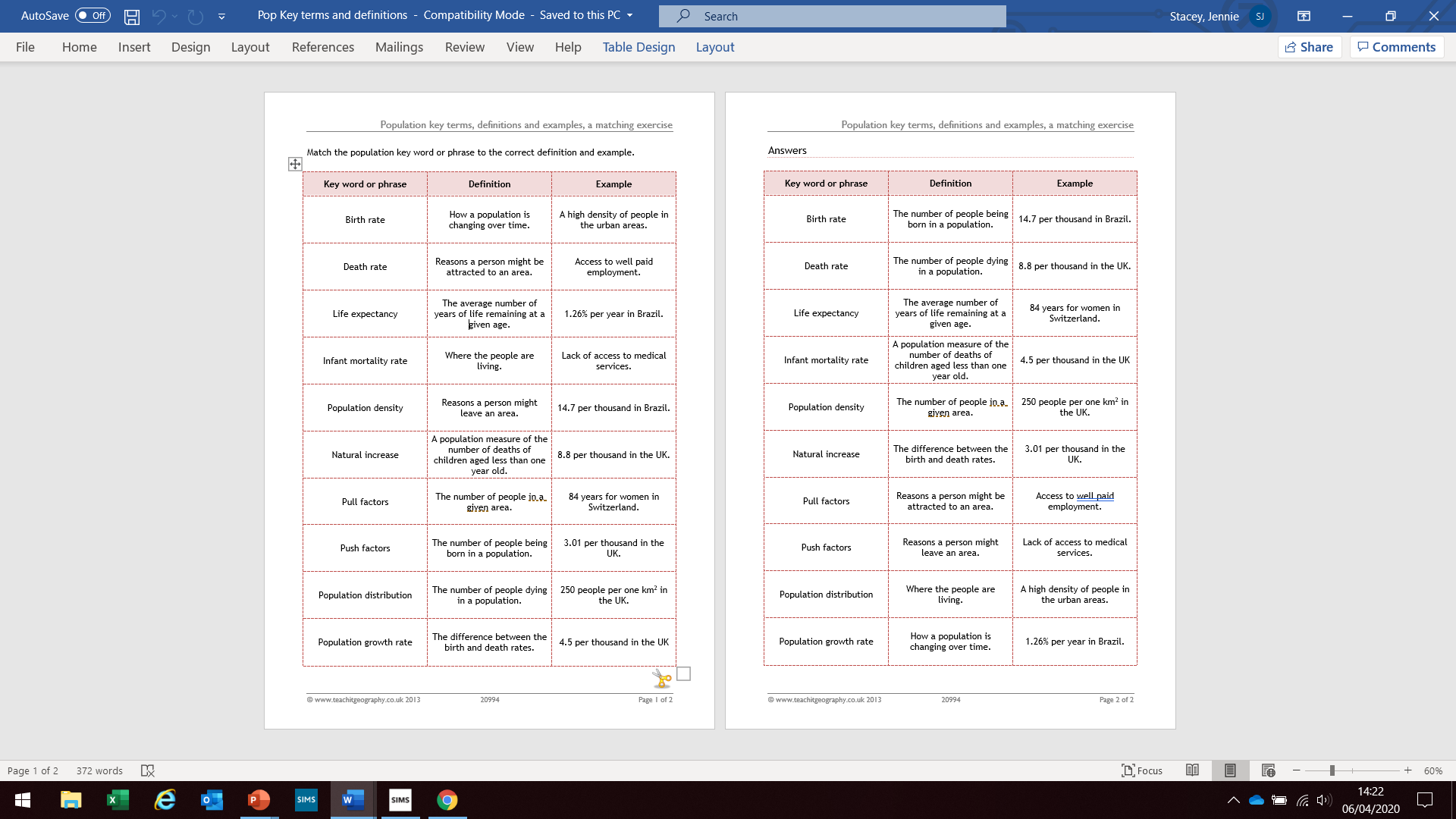 Now, check your answers – Correct in Purple if necessary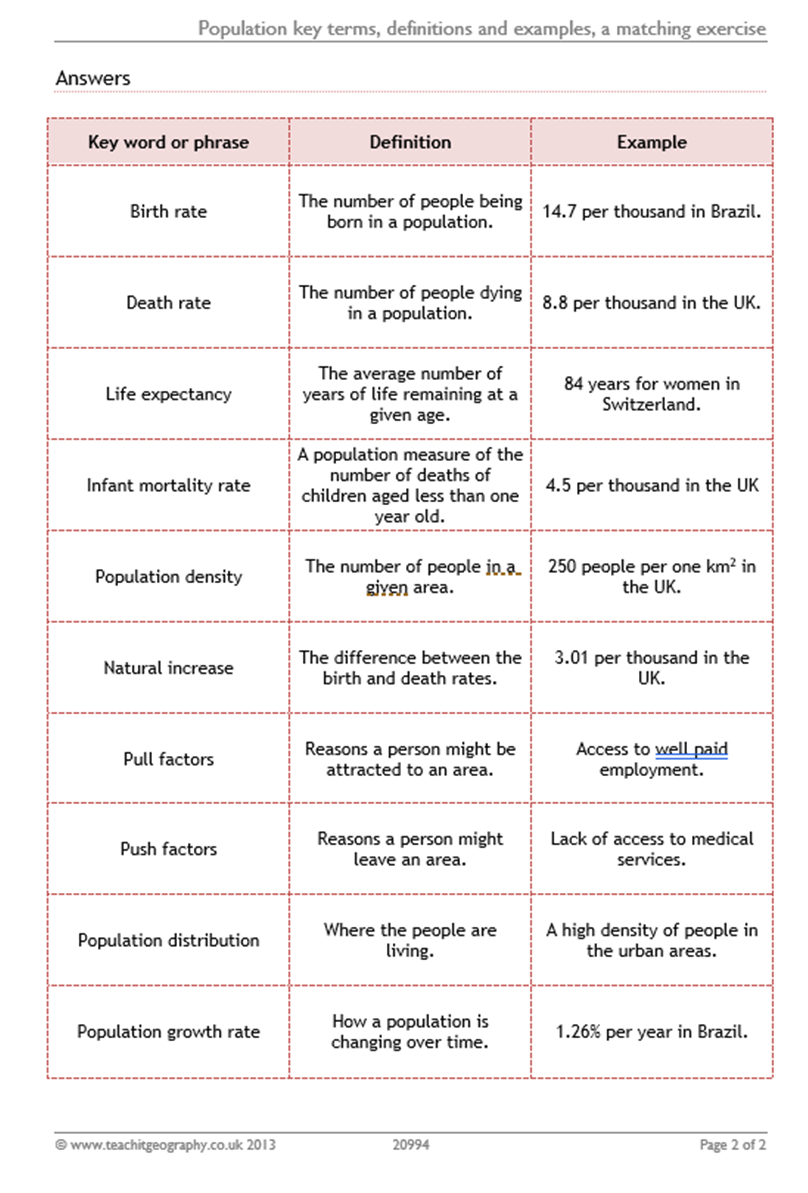 NOW, you need to try to learn these key terms and definitions.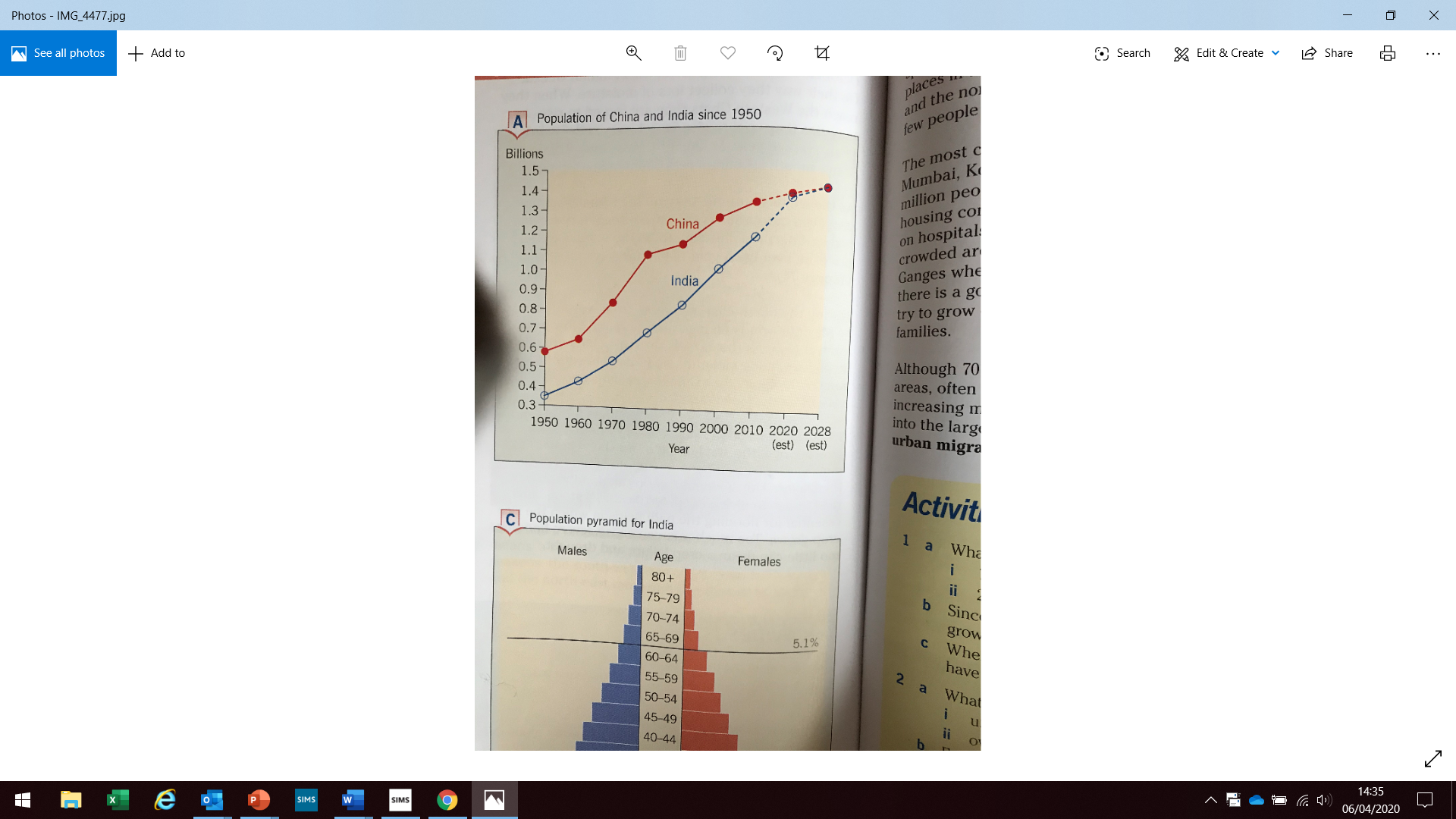 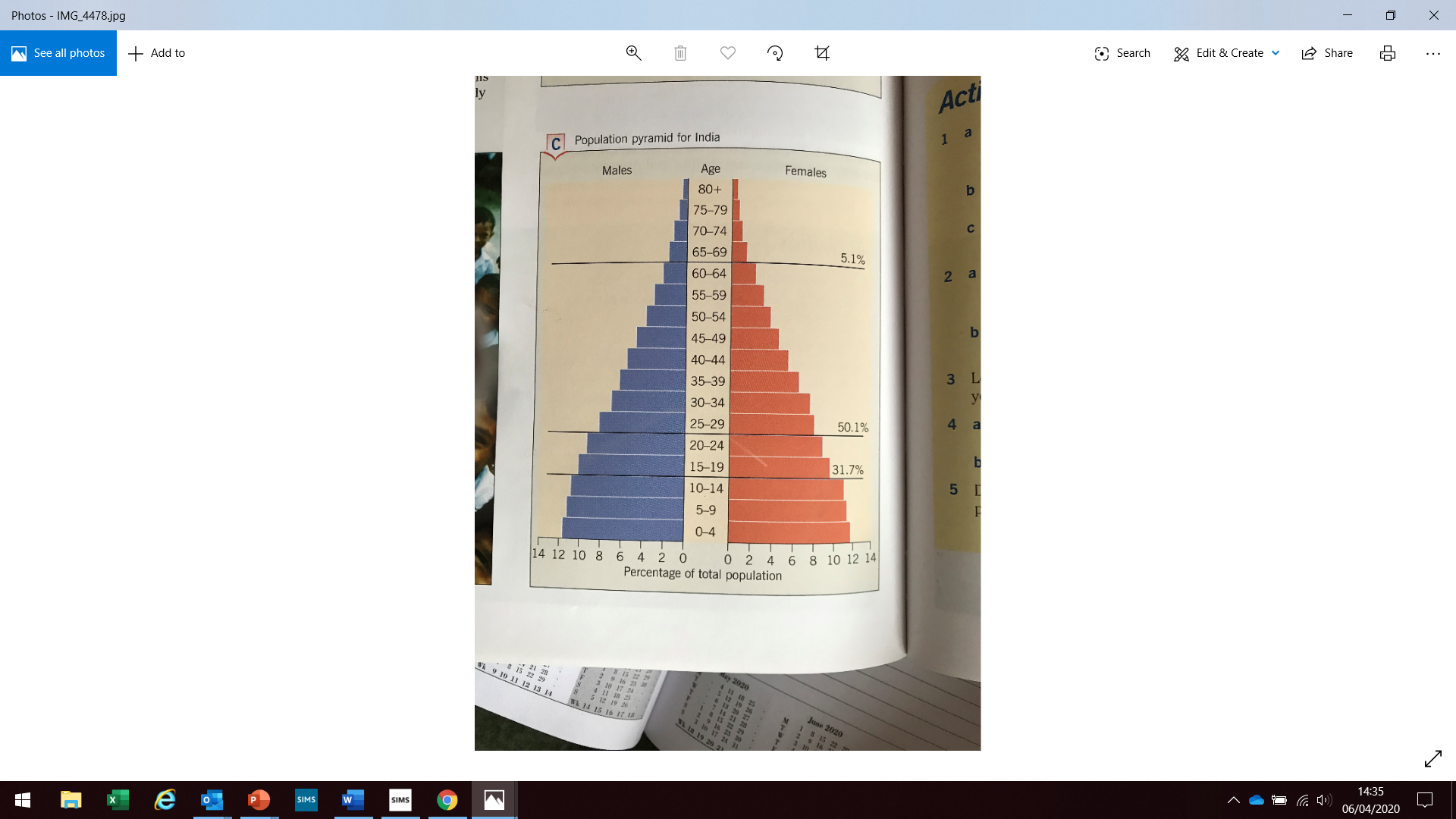 Put a tick in the table to show if you think the following statements are true or False. The first on has been done for you! You may need to do some research to answer these questions.Key Word or PhraseDefinitionExamplePopulation distributionWhere people are livingA high density of people in urban areas.STATEMENTTRUEFALSEMost people live in southern India.√Most people live near the coast.Most people live along the Ganges Valley.Fewest people live in the north-west desert.India has few large citiesIndia’s population is evenly spread.India has three of the world’s largest citiesIndia’s population is not evenly spread.